Name:___________________							Per___Altitude, Air Pressure & TemperatureAltitude:  _________________________________________________________________________________Air Pressure:  _____________________________________________________________________________Density:  _________________________________________________________________________________Xl;kxcx                                                                             Look at the air molecules in the bubble at lower and          jjsjdjsdsjdjsdjsjdsdjksjdskjdskjdskjdkjdjdskjdskjdkdkj   higher air pressures. How do you think density and air pressure                                                                            pressure are related?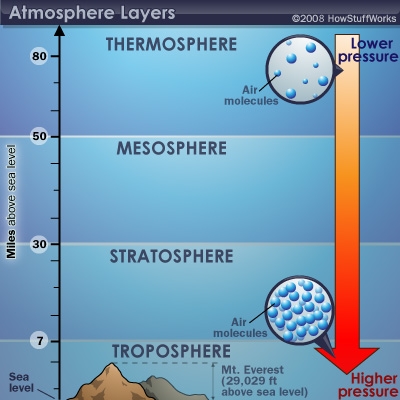 _____________________________________________________________________________________________________________________________________________________________________________________________________________________________________________________________________________________________________________________________________________________________________________________________________________________________________________________________________________________________________________________________________________________________ Using the illustration of the mountain below, answer the following questions:Where is altitude the greatest?  _________Where is air pressure the greatest?  __________Where does air have less mass?  _________Where are the oxygen molecules the farthest apart?  _______Where is the temperature the coldest?  _______Where would air seem the heaviest?  ________Where might a hiker have the most difficulty breathing?  _____If air pressure is constantly pushing down, why doesn’t it crush things such as a empty can?  As you move toward sea level, from B to A, what will happen to the air pressure and the air temperature?______Look at the following data on air pressure and plot a graph to show the relationship between altitude and air pressure.Air pressure vs Altitude data table	                                            ______________________________________________What is the relationship between altitude and air pressure? __________________________________________ _________________________________________________________________________________________Altitude (M)010002000300040005000600070008000900010000Air Pressure(PSI)151312109876544